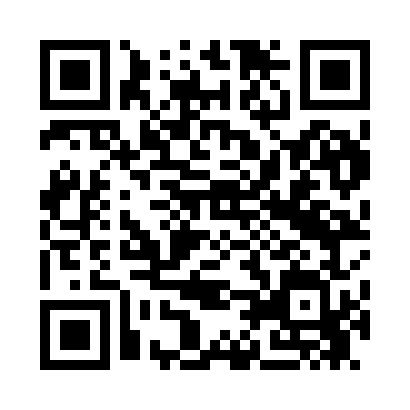 Prayer times for Ruhve, EstoniaWed 1 May 2024 - Fri 31 May 2024High Latitude Method: Angle Based RulePrayer Calculation Method: Muslim World LeagueAsar Calculation Method: HanafiPrayer times provided by https://www.salahtimes.comDateDayFajrSunriseDhuhrAsrMaghribIsha1Wed3:045:331:256:409:1811:382Thu3:035:301:256:429:2111:393Fri3:025:281:256:439:2311:404Sat3:015:251:256:449:2511:415Sun3:005:231:256:469:2711:426Mon2:595:201:246:479:3011:437Tue2:585:181:246:489:3211:448Wed2:575:161:246:509:3411:459Thu2:565:131:246:519:3611:4610Fri2:555:111:246:529:3811:4711Sat2:545:091:246:539:4111:4812Sun2:545:071:246:559:4311:4913Mon2:535:051:246:569:4511:5014Tue2:525:021:246:579:4711:5015Wed2:515:001:246:589:4911:5116Thu2:504:581:246:599:5111:5217Fri2:494:561:247:009:5311:5318Sat2:494:541:247:019:5611:5419Sun2:484:521:247:039:5811:5520Mon2:474:501:247:0410:0011:5621Tue2:464:481:247:0510:0211:5722Wed2:464:471:257:0610:0311:5823Thu2:454:451:257:0710:0511:5924Fri2:444:431:257:0810:0711:5925Sat2:444:411:257:0910:0912:0026Sun2:434:401:257:1010:1112:0127Mon2:434:381:257:1110:1312:0228Tue2:424:371:257:1210:1412:0329Wed2:424:351:257:1310:1612:0430Thu2:414:341:257:1310:1812:0431Fri2:414:331:267:1410:1912:05